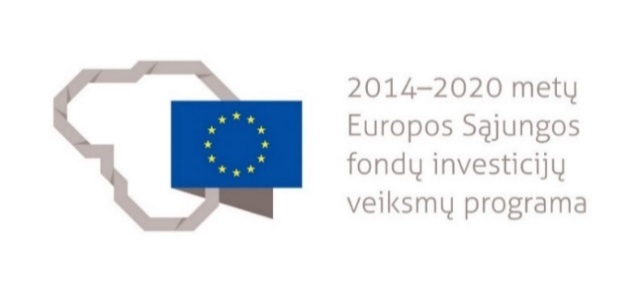 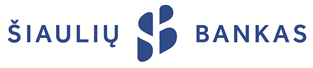 PASKOLOS PARAIŠKA KULTŪROS PAVELDO OBJEKTO FINANSAVIMUI 20      m.        mėn.       d.KLIENTO DUOMENYSKLIENTO DUOMENYSKLIENTO DUOMENYSKLIENTO DUOMENYSKLIENTO DUOMENYSKLIENTO DUOMENYSKLIENTO DUOMENYSKLIENTO DUOMENYSPavadinimasPavadinimasJuridinio asmens kodasJuridinio asmens kodasRegistravimo dataRegistravimo dataBuveinės adresasBuveinės adresasKLIENTO ATSTOVO DUOMENYS                                                                 KLIENTO ATSTOVO DUOMENYS                                                                 KLIENTO ATSTOVO DUOMENYS                                                                 KLIENTO ATSTOVO DUOMENYS                                                                 KLIENTO ATSTOVO DUOMENYS                                                                 KLIENTO ATSTOVO DUOMENYS                                                                 KLIENTO ATSTOVO DUOMENYS                                                                 KLIENTO ATSTOVO DUOMENYS                                                                 atstovas (vardas, pavardė)atstovas (vardas, pavardė)Atstovo asmens kodasAtstovo asmens kodasAtstovo kontaktinis telefonasAtstovo kontaktinis telefonasElektroninio pašto adresasElektroninio pašto adresasPAGEIDAUJAMA PASKOLA                                                    PAGEIDAUJAMA PASKOLA                                                    PAGEIDAUJAMA PASKOLA                                                    PAGEIDAUJAMA PASKOLA                                                    PAGEIDAUJAMA PASKOLA                                                    PAGEIDAUJAMA PASKOLA                                                    PAGEIDAUJAMA PASKOLA                                                    PAGEIDAUJAMA PASKOLA                                                    Paskolos suma, EURPaskolos suma, EURPaskolos suma, EURPaskolos terminas, mėn.Paskolos terminas, mėn.Paskolos terminas, mėn.PASKOLOS PASKIRTIS  PASKOLOS PASKIRTIS  PASKOLOS PASKIRTIS  PASKOLOS PASKIRTIS  PASKOLOS PASKIRTIS  PASKOLOS PASKIRTIS  DUOMENYS APIE KULTŪROS PAVELDO OBJEKTĄ (-US)DUOMENYS APIE KULTŪROS PAVELDO OBJEKTĄ (-US)DUOMENYS APIE KULTŪROS PAVELDO OBJEKTĄ (-US)DUOMENYS APIE KULTŪROS PAVELDO OBJEKTĄ (-US)DUOMENYS APIE KULTŪROS PAVELDO OBJEKTĄ (-US)DUOMENYS APIE KULTŪROS PAVELDO OBJEKTĄ (-US)Adresas (miestas, gatvė, nr.)Adresas (miestas, gatvė, nr.)Unikalus numerisUnikalus numerisPastato naudojimo paskirtisPastato naudojimo paskirtisINFORMACIJA APIE OBJEKTO (-Ų) VALDYMĄINFORMACIJA APIE OBJEKTO (-Ų) VALDYMĄINFORMACIJA APIE OBJEKTO (-Ų) VALDYMĄINFORMACIJA APIE OBJEKTO (-Ų) VALDYMĄINFORMACIJA APIE OBJEKTO (-Ų) VALDYMĄINFORMACIJA APIE OBJEKTO (-Ų) VALDYMĄObjekto valdymo formaObjekto valdymo formaObjekto valdymo formaObjekto valdymo forma  Nuosavybė              Nuomos sutartis              Patikėjimo teisė      Panaudos sutartis    Kita (įrašyti)  Nuosavybė              Nuomos sutartis              Patikėjimo teisė      Panaudos sutartis    Kita (įrašyti)Objekto savininko statusasObjekto savininko statusasObjekto savininko statusasObjekto savininko statusas  Viešasis juridinis asmuo  Privatus juridinis asmuo  Viešasis juridinis asmuo  Privatus juridinis asmuoPRIEDAI         PRIEDAI         PRIEDAI         PRIEDAI         PRIEDAI         PRIEDAI         Įgaliojimas pasirašyti paraišką (jei paraišką pasirašo ne įmonės vadovas)Įgaliojimas pasirašyti paraišką (jei paraišką pasirašo ne įmonės vadovas)Įgaliojimas pasirašyti paraišką (jei paraišką pasirašo ne įmonės vadovas)Įgaliojimas pasirašyti paraišką (jei paraišką pasirašo ne įmonės vadovas)  Taip                      Ne  Taip                      NePaskolos gavėjo įmonės įstatų (nuostatų ir (ar) statuto), steigimo dokumentų nuorašasPaskolos gavėjo įmonės įstatų (nuostatų ir (ar) statuto), steigimo dokumentų nuorašasPaskolos gavėjo įmonės įstatų (nuostatų ir (ar) statuto), steigimo dokumentų nuorašasPaskolos gavėjo įmonės įstatų (nuostatų ir (ar) statuto), steigimo dokumentų nuorašas  Taip                      Ne  Taip                      NeTvarkybos darbų projektas Tvarkybos darbų projektas Tvarkybos darbų projektas Tvarkybos darbų projektas   Taip                      Ne  Taip                      NeTvarkybos leidimas (jeigu planuojami atlikti tvarkybos darbai)Tvarkybos leidimas (jeigu planuojami atlikti tvarkybos darbai)Tvarkybos leidimas (jeigu planuojami atlikti tvarkybos darbai)Tvarkybos leidimas (jeigu planuojami atlikti tvarkybos darbai)  Taip                      Ne  Taip                      NeStatybos projektas Statybos projektas Statybos projektas Statybos projektas   Taip                      Ne  Taip                      NeStatybos leidimas (jei planuojami atlikti statybos darbai)Statybos leidimas (jei planuojami atlikti statybos darbai)Statybos leidimas (jei planuojami atlikti statybos darbai)Statybos leidimas (jei planuojami atlikti statybos darbai)  Taip                      Ne  Taip                      NeKultūros paveldo objekto apsaugos sutartis (sudaroma tarp Kultūros paveldo departamento prie Kultūros ministerijos ir Pareiškėjo)Kultūros paveldo objekto apsaugos sutartis (sudaroma tarp Kultūros paveldo departamento prie Kultūros ministerijos ir Pareiškėjo)Kultūros paveldo objekto apsaugos sutartis (sudaroma tarp Kultūros paveldo departamento prie Kultūros ministerijos ir Pareiškėjo)Kultūros paveldo objekto apsaugos sutartis (sudaroma tarp Kultūros paveldo departamento prie Kultūros ministerijos ir Pareiškėjo)  Taip                      Ne  Taip                      NeAtnaujinamo objekto nuosavybę arba valdymo teisę patvirtinantis dokumentas (išrašas iš Nekilnojamo turto registro)Atnaujinamo objekto nuosavybę arba valdymo teisę patvirtinantis dokumentas (išrašas iš Nekilnojamo turto registro)Atnaujinamo objekto nuosavybę arba valdymo teisę patvirtinantis dokumentas (išrašas iš Nekilnojamo turto registro)Atnaujinamo objekto nuosavybę arba valdymo teisę patvirtinantis dokumentas (išrašas iš Nekilnojamo turto registro)  Taip                      Ne  Taip                      NeJei objekto savininkas yra savivaldybės administracija, savivaldybės sprendimas dėl objekto atnaujinimo, objekto projekto rengimo, pripažinimo jo tinkamu, rangos darbų pirkimo, techninio projekto rengimo / priežiūros pirkimo, paskolos ėmimo (nurodytas paskolos dydis ir įgyvendinimo projekto pavadinimas) ir įgyvendinimo tipoJei objekto savininkas yra savivaldybės administracija, savivaldybės sprendimas dėl objekto atnaujinimo, objekto projekto rengimo, pripažinimo jo tinkamu, rangos darbų pirkimo, techninio projekto rengimo / priežiūros pirkimo, paskolos ėmimo (nurodytas paskolos dydis ir įgyvendinimo projekto pavadinimas) ir įgyvendinimo tipoJei objekto savininkas yra savivaldybės administracija, savivaldybės sprendimas dėl objekto atnaujinimo, objekto projekto rengimo, pripažinimo jo tinkamu, rangos darbų pirkimo, techninio projekto rengimo / priežiūros pirkimo, paskolos ėmimo (nurodytas paskolos dydis ir įgyvendinimo projekto pavadinimas) ir įgyvendinimo tipoJei objekto savininkas yra savivaldybės administracija, savivaldybės sprendimas dėl objekto atnaujinimo, objekto projekto rengimo, pripažinimo jo tinkamu, rangos darbų pirkimo, techninio projekto rengimo / priežiūros pirkimo, paskolos ėmimo (nurodytas paskolos dydis ir įgyvendinimo projekto pavadinimas) ir įgyvendinimo tipo  Taip                      Ne  Taip                      NeVerslo planas, kuriame:1) nurodyta kaip objekto projekte, kuriame numatomos investicijos į Kultūros paveldo objektą, yra numatytos įgyvendinti rinkodaros priemonės, kuriomis bus sukurti papildomi (nauji) lankytojų srautai;2) Numatyta, kaip bus užtikrintas Kultūros paveldo objekto prieinamumas, atvirumas visuomenei ir lankytojams, t. y. objekto projekte yra prisiimti įsipareigojimai užtikrinti, kad po investicijų panaudojimo projekte pabaigos ir (ar) ne mažiau nei 5 metus po projekto finansavimo pabaigos bus sudarytos sąlygos visuomenei lankytis atnaujintame ir (arba) aktualizuotame Kultūros paveldo objekte.Verslo planas, kuriame:1) nurodyta kaip objekto projekte, kuriame numatomos investicijos į Kultūros paveldo objektą, yra numatytos įgyvendinti rinkodaros priemonės, kuriomis bus sukurti papildomi (nauji) lankytojų srautai;2) Numatyta, kaip bus užtikrintas Kultūros paveldo objekto prieinamumas, atvirumas visuomenei ir lankytojams, t. y. objekto projekte yra prisiimti įsipareigojimai užtikrinti, kad po investicijų panaudojimo projekte pabaigos ir (ar) ne mažiau nei 5 metus po projekto finansavimo pabaigos bus sudarytos sąlygos visuomenei lankytis atnaujintame ir (arba) aktualizuotame Kultūros paveldo objekte.Verslo planas, kuriame:1) nurodyta kaip objekto projekte, kuriame numatomos investicijos į Kultūros paveldo objektą, yra numatytos įgyvendinti rinkodaros priemonės, kuriomis bus sukurti papildomi (nauji) lankytojų srautai;2) Numatyta, kaip bus užtikrintas Kultūros paveldo objekto prieinamumas, atvirumas visuomenei ir lankytojams, t. y. objekto projekte yra prisiimti įsipareigojimai užtikrinti, kad po investicijų panaudojimo projekte pabaigos ir (ar) ne mažiau nei 5 metus po projekto finansavimo pabaigos bus sudarytos sąlygos visuomenei lankytis atnaujintame ir (arba) aktualizuotame Kultūros paveldo objekte.Verslo planas, kuriame:1) nurodyta kaip objekto projekte, kuriame numatomos investicijos į Kultūros paveldo objektą, yra numatytos įgyvendinti rinkodaros priemonės, kuriomis bus sukurti papildomi (nauji) lankytojų srautai;2) Numatyta, kaip bus užtikrintas Kultūros paveldo objekto prieinamumas, atvirumas visuomenei ir lankytojams, t. y. objekto projekte yra prisiimti įsipareigojimai užtikrinti, kad po investicijų panaudojimo projekte pabaigos ir (ar) ne mažiau nei 5 metus po projekto finansavimo pabaigos bus sudarytos sąlygos visuomenei lankytis atnaujintame ir (arba) aktualizuotame Kultūros paveldo objekte.  Taip                      Ne  Taip                      NeVĮ Registrų centro išrašas apie planuojamą atnaujinti objektąVĮ Registrų centro išrašas apie planuojamą atnaujinti objektąVĮ Registrų centro išrašas apie planuojamą atnaujinti objektąVĮ Registrų centro išrašas apie planuojamą atnaujinti objektą  Taip                      Ne  Taip                      NePanaudos, nuomos ar patikėjimo sutartis (jeigu Paskolos gavėjas objektą valdo panaudos, nuomos ar patikėjimo sutarties pagrindais. Panaudos, nuomos ar patikėjimo sutartis (jeigu Paskolos gavėjas objektą valdo panaudos, nuomos ar patikėjimo sutarties pagrindais. Panaudos, nuomos ar patikėjimo sutartis (jeigu Paskolos gavėjas objektą valdo panaudos, nuomos ar patikėjimo sutarties pagrindais. Panaudos, nuomos ar patikėjimo sutartis (jeigu Paskolos gavėjas objektą valdo panaudos, nuomos ar patikėjimo sutarties pagrindais.   Taip                      Ne  Taip                      NeRangos darbų pirkimo sutarties kopija (gali būti pateikiama iki Banko sprendimo priėmimo)Rangos darbų pirkimo sutarties kopija (gali būti pateikiama iki Banko sprendimo priėmimo)Rangos darbų pirkimo sutarties kopija (gali būti pateikiama iki Banko sprendimo priėmimo)Rangos darbų pirkimo sutarties kopija (gali būti pateikiama iki Banko sprendimo priėmimo)  Taip                      Ne  Taip                      NeTechninės priežiūros pirkimo sutarties kopija (gali būti pateikiama iki Banko sprendimo priėmimo)Techninės priežiūros pirkimo sutarties kopija (gali būti pateikiama iki Banko sprendimo priėmimo)Techninės priežiūros pirkimo sutarties kopija (gali būti pateikiama iki Banko sprendimo priėmimo)Techninės priežiūros pirkimo sutarties kopija (gali būti pateikiama iki Banko sprendimo priėmimo)  Taip                      Ne  Taip                      NeUžpildyta Vienos įmonės deklaracija pagal Komisijos reglamentą (ES) Nr. 1407/2014. Forma skelbiama: http://www.esinvesticijos.lt/docview/?id=4463&h=6aba1&t=deminimis_deklaracija_FINUžpildyta Vienos įmonės deklaracija pagal Komisijos reglamentą (ES) Nr. 1407/2014. Forma skelbiama: http://www.esinvesticijos.lt/docview/?id=4463&h=6aba1&t=deminimis_deklaracija_FINUžpildyta Vienos įmonės deklaracija pagal Komisijos reglamentą (ES) Nr. 1407/2014. Forma skelbiama: http://www.esinvesticijos.lt/docview/?id=4463&h=6aba1&t=deminimis_deklaracija_FINUžpildyta Vienos įmonės deklaracija pagal Komisijos reglamentą (ES) Nr. 1407/2014. Forma skelbiama: http://www.esinvesticijos.lt/docview/?id=4463&h=6aba1&t=deminimis_deklaracija_FIN  Taip                      Ne  Taip                      Ne